□ Richiesta di nuova iscrizione;     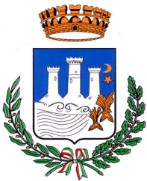 □ Richiesta di voltura;                                                                            Al Comune Di Capaccio Paestum (SA)Area PO: Tributi – Entrate PatrimonialiServizio TARIViale Della Repubblica n° 884047 – Capaccio Paestum (SA)                                                                                                                                                                                                               tari@comune.capaccio.sa.it                                                                                                                                                                                                        tari@pec.comune.capaccio.sa.itOggetto: Denuncia di occupazione di locali e/o aree scoperte ad uso non abitativo ai fini TARI.Il/La sottoscritto/a*				nato/a a	________	il	_ C.F.*                                             residente in 				                                                                                      Via					n°		Telefono*			 e-mail			pec							 nella sua qualità di	titolare	legale  rappresentante		della ditta/società/associazioneRagione Sociale 	C.F.                                                                PARTITA IVA                                             Con sede in via	Comune di	CAP		 e-mail*	pec* 			Consapevole delle responsabilità e delle pene stabilite dalla legge per le false attestazioni e le mendaci dichiarazioni, ai sensi e per gli effetti dell'art. 76 D.P.R. n. 445/2000, sotto la propria personale responsabilitàDICHIARAche a decorrere dal	/	/	 OCCUPA ovvero DETIENE ad uso non abitativo gli immobili ubicati al seguente indirizzo:Via ___________________________________________________________________________________________________________________________________________ n° __________Dati catastali Foglio	part.	sub	superficie in mq 	destinazione d’uso  	Dati catastali Foglio	part.	sub	superficie in mq 	destinazione d’uso  	Descrizione attività	codice ateco 	Già tassato a nome di _____________________________________________________________________________________________________________________Allegare alla presente una planimetria con la specifica indicazione delle misure e delle destinazioni d’uso delle diverse aree o locali utilizzati.□Richiesta di detassazione per la produzione di rifiuti speciali (da barrale solo nel caso ci siano le condizioni perRichiedere l’agevolazione prevista dall’art. 7 del Regolamento TARI).Si allega alla presente piantina planimetrica catastale corredata da relazione tecnica asseverata redatta da un tecnico abilitato con la specifica indicazione delle destinazioni d’uso, espressi in metri quadri, e le tipologie di rifiuti prodotti (urbani, assimilati agli urbani, speciali, pericolosi, sostanze escluse dalla normativa sui rifiuti) distinti per codice CER, e ogni altra adeguata documentazione tecnica che evidenzi la tipologia di rifiuto prodotto, le modalità previste di smaltimento, i diversi reparti di formazione rifiuti tali da consentire il computo delle superfici di formazione dei rifiuti assimilati e di quelli non assimilati.ATTENZIONE: per avere diritto alla detassazione per produzione di rifiuti speciali è necessario presentare entro il 30 giugno di ogni anno il modello 10, relativo all’anno d’imposta precedente, corredato della documentazione in esso richiesta.Eventuali noteLo/La scrivente dichiara di essere informato/a che, ai sensi e per gli effetti del D.Lgs. 196/2003, i dati personali raccolti saranno trattati, anche con strumenti informatici, esclusivamente nell’ambito dei procedimenti per i quali la presente istanza viene avanzata.Si allega copia del documento di identità ai sensi dell’art. 38 del DPR 445/2000.Data		Firma  	